Обратите внимание, что карта состоит из 2 страниц.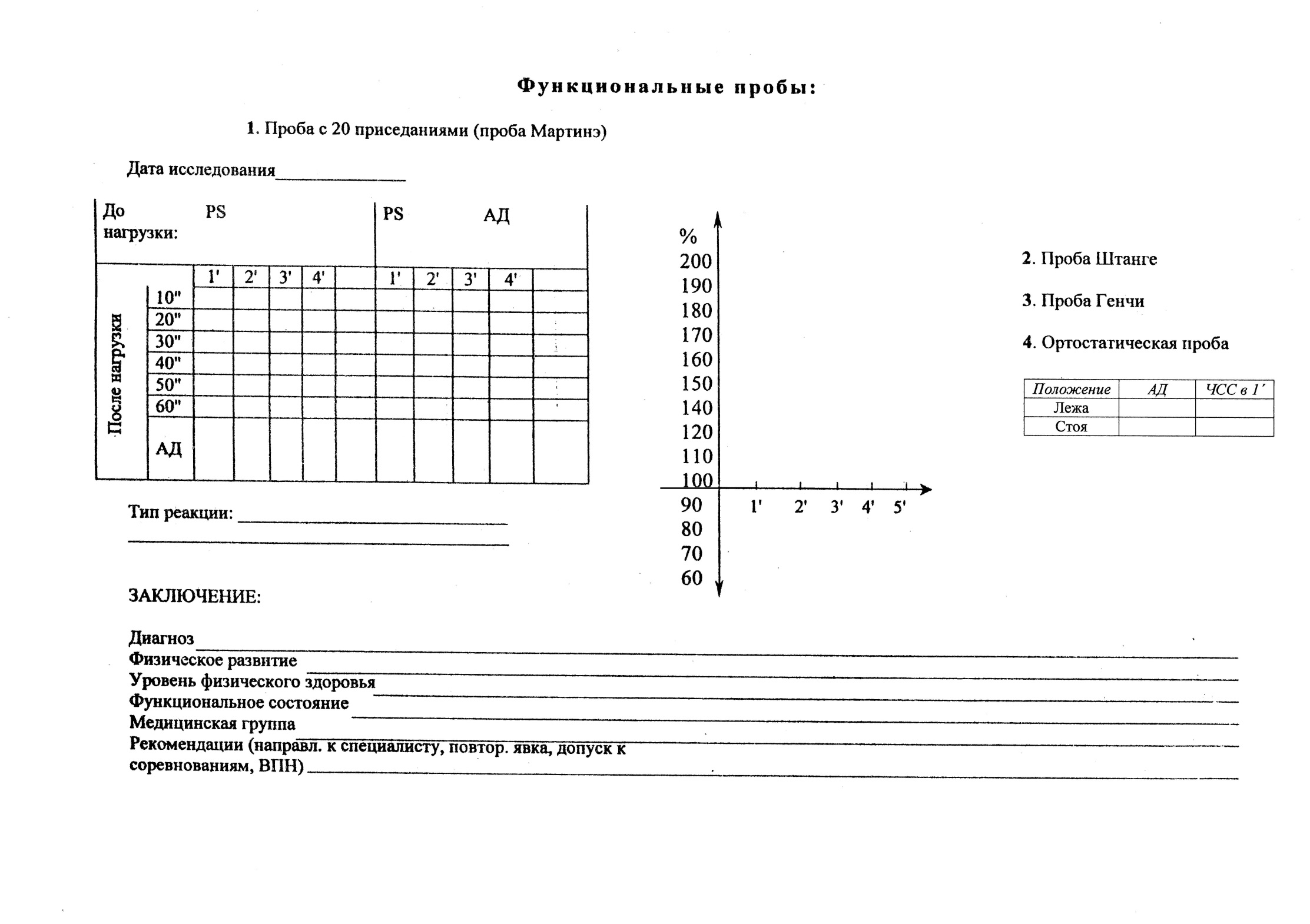 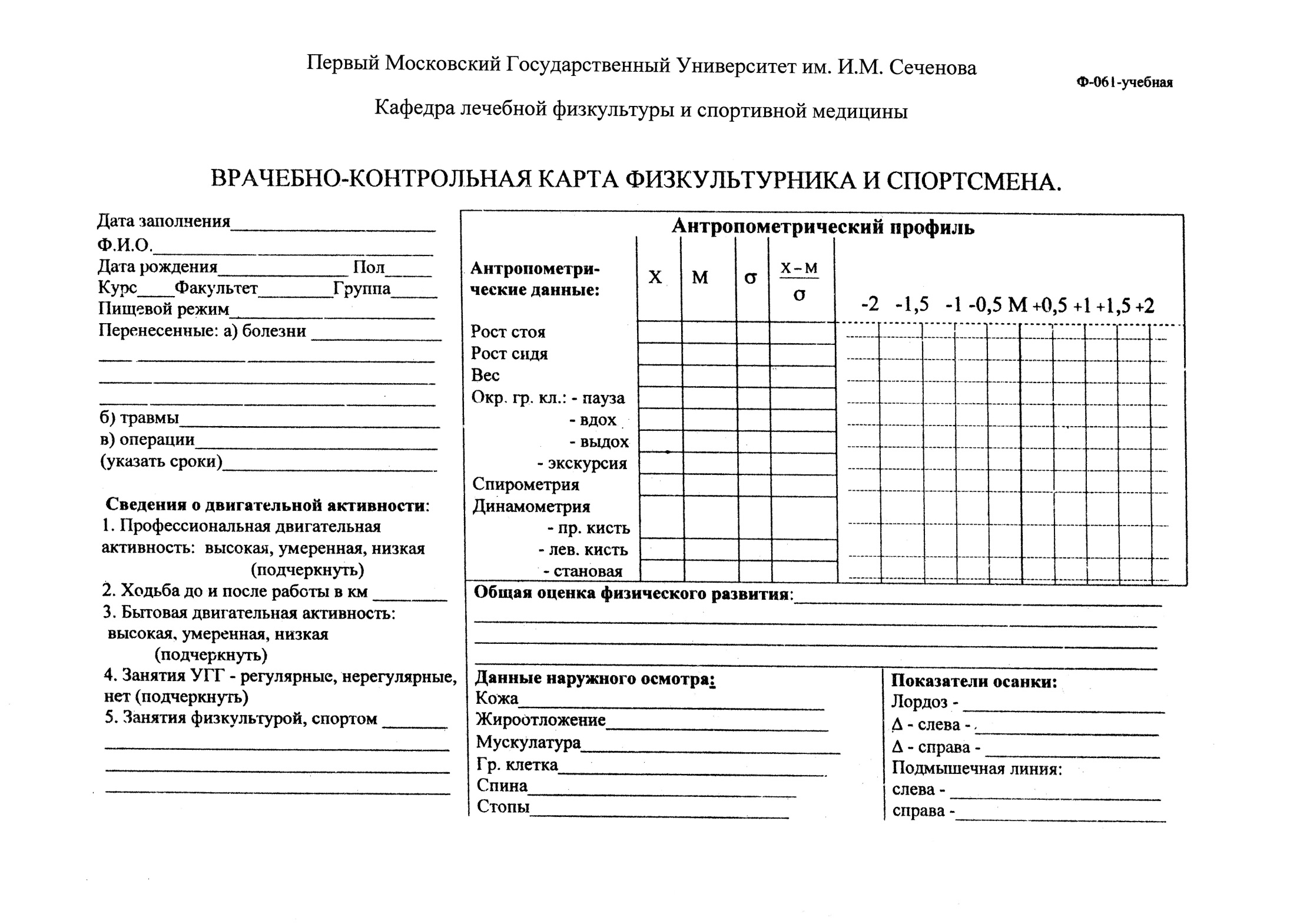 